Do wszystkich zainteresowanychDotyczy postępowania prowadzonego w trybie przetargu nieograniczonego nr ZP-7/2016 pn. „Przebudowa drogi powiatowej nr 4109W na długości ok. 570 mb (etap I) w m. Wąsy Wieś gm. Leszno”Zamawiający informuje, że w dniu 18.05.2016  r. od  wykonawcy wpłynęły zapytania następującej treści:Czy Zamawiający uzna za spełniony warunek posiadania osób zdolnych do wykonania zamówienia  wykazaniem min.1 osoby posiadającej uprawnienia budowlane bez ograniczeń do kierowania robotami budowlanymi w specjalności instalacyjno-inżynieryjnej w zakresie sieci sanitarnych? W przedmiotowym postępowaniu nie występują roboty ciepłownicze, gazowe i wentylacyjne.Czy Zamawiający dopuszcza zastosowanie kruszyw łamanych dolomitowych na podbudowy?Czy w skład przetargu wchodzą nasadzenia drzew i krzewów, jeżeli tak proszę o przedmiary.Proszę o podanie koloru kostki betonowej na chodnikach i zjazdach.Zamawiający odpowiada:Ad.1 W art., 4 § 1 ust. 3 pkt. 3 specyfikacji istotnych warunków zamówienia zamawiających określił warunki dotyczące dysponowania osobami zdolnym do realizacji przedmiotu zamówienia w tym osobą posiadającą uprawnienia budowlane uprawniające do kierowania bez ograniczeń robotami budowlanymi specjalności instalacyjnej w zakresie sieci, instalacji i urządzeń cieplnych, wentylacyjnych, gazowych, wodociągowych i kanalizacyjnych (zgodnie z rozporządzeniem Ministra Infrastruktury i Rozwoju z dnia 11 września 2014 r. w sprawie samodzielnych funkcji technicznych w budownictwie Dz. U. z dnia 24 września 2014 r., poz. 1278) lub odpowiadające im uprawnienia budowlane, które zostały wydane na podstawie wcześniej obowiązujących przepisów. Należy podkreślić, że nomenklatura określająca rodzaj wymaganych uprawnień zaczerpnięta jest wprost z wyżej przywołanego rozporządzenia. W stawianym warunku zamawiający dopuścił równocześnie wykazanie osób posiadających odpowiednie do wskazanych uprawnienia budowlane, które zostały wydane na podstawie wcześniej obowiązujących przepisów. Zauważyć należy także, że osoby przeznaczone do realizacji przedmiotu zamówienia muszą posiadać uprawnienia niezbędne do realizacji przedmiotu zamówienia i odpowiadające robotom budowlanym wchodzącym w zakres zamówienia.Ad.2 TakAd.3 Nie.Ad.4 Na chodnikach kostka koloru szarego, na zjazdach koloru czerwonego.e-mail: sekretariat@zdp.pwz.ple-mail: sekretariat@zdp.pwz.plwww.zdp.pwz.plwww.zdp.pwz.pl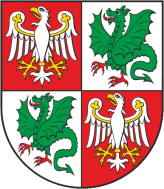 Zarząd Dróg Powiatowych                                                                                           05-850 Ożarów Mazowiecki, ul. Poznańska 300Zarząd Dróg Powiatowych                                                                                           05-850 Ożarów Mazowiecki, ul. Poznańska 300Zarząd Dróg Powiatowych                                                                                           05-850 Ożarów Mazowiecki, ul. Poznańska 300Zarząd Dróg Powiatowych                                                                                           05-850 Ożarów Mazowiecki, ul. Poznańska 300Tel./Fax    (+22) 722-13-80           Tel..            (+22) 722-11-81REGON 014900974NIP 118-14-20-774        Konto nr  76 1560 0013 2619 7045 3000 0002Getin BankKonto nr  76 1560 0013 2619 7045 3000 0002Getin BankWasz znak:Nasz znak:                                      Nr pisma:ZP-7/2016Data:19.05.2016 r.